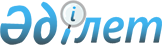 О Государственной комиссии Республики Казахстан по экспортному контролю
					
			Утративший силу
			
			
		
					Постановление Правительства Республики Казахстан от 24 сентября 1998 г. N 950. Утратило силу - постановлением Правительства РК от 14 декабря 1999 г. N 1917 ~P991917

      В целях защиты стратегических интересов Республики Казахстан и во исполнение Протокола заседания Совета Безопасности Республики Казахстан от 19 мая 1998 года N 2 Правительство Республики Казахстан ПОСТАНОВЛЯЕТ: 

      1. Государственной комиссии Республики Казахстан по экспортному контролю в месячный срок представить на утверждение Правительства Республики Казахстан Положение о Государственной комиссии Республики Казахстан по экспортному контролю. 

      2. Определить рабочим органом Государственной комиссии Республики Казахстан по экспортному контролю Министерство энергетики, индустрии и торговли Республики Казахстан. 

      3. Внести в постановление Кабинета Министров Республики Казахстан от 24 марта 1995 года N 338 P950338_ "О мерах по дальнейшему развитию системы экспортного контроля Республики Казахстан" (САПП Республики Казахстан, 1995 г., N 10, ст. 118) следующие изменения: 

      1) пункты 2-8 признать утратившими силу; 

      2) приложение к указанному постановлению изложить в новой редакции согласно приложению к настоящему постановлению. 

      4. Признать утратившими силу: 

      1) пункт 36 изменений, которые вносятся в некоторые решения Правительства Республики Казахстан, утвержденных постановлением Правительства Республики Казахстан от 20 августа 1996 года N 1031 P961031_ "О внесении изменений и признании утратившими силу некоторых решений Правительства Республики Казахстан" (САПП Республики Казахстан, 1996 г., N 35, ст. 327); 

      2) пункт 2 изменений и дополнений, которые вносятся в некоторые решения Правительства Республики Казахстан от 20 июня 1997 года N 997 P970997_ "О Комитете по оборонной промышленности Министерства обороны Республики Казахстан" (САПП Республики Казахстан, 1997 г., N 28 ст. 249). 

 

     Премьер-Министр  Республики Казахстан

                                            ПРИЛОЖЕНИЕ                                  к постановлению Правительства                                       Республики Казахстан                                 от 24 сентября 1998 года N 950 



 

                                 СОСТАВ            Государственной комиссии Республики Казахстан                      по экспортному контролюДжандосов           - Первый заместитель Премьер-МинистраУраз                  Республики Казахстан, председательАлиевич               КомиссииАбитаев             - вице-Министр энергетики, индустрии иЕсберген              торговли Республики Казахстан, заместительАбитаевнч             председателя Комиссии                          Члены Комиссии:Амрин               - Директор Департамента бюджетногоГосман                планирования Агентства по стратегическомуКаримович             планированию и реформам Республики                      Казахстан (по согласованию)Байгарин            - Председатель Комитета по обороннойБекбулат              промышленности Министерства обороныАбдыганиевич          Республики КазахстанБаядилов            - заведующий сектором Секретариата СоветаЕргали                Безопасности Республики Казахстан (поМухамеджанович        согласованию)Елубаев             - заместитель Председателя КомитетаБауржан               национальной безопасности РеспубликиЫскак-улы             Казахстан (по согласованию)Ертлесова           - первый вице-Министр финансов РеспубликиЖаннат                КазахстанДжургалиевнаЖантикин            - Генеральный директор Агентства поТимур                 атомной энергии Министерства науки -Мифтахович            Академии наук Республики КазахстанИдрисов             - первый вице-Министр иностранных делЕрлан                 Республики КазахстанАбильфаизовичКажибаев            - заместитель Министра обороны РеспубликиАмангельды            Казахстан по экономике и финансамКамбаков            - заместитель Директора ДепартаментаТлеубек               экспортного контроля и лицензированияУабович               Министерства энергетики, индустрии и                      торговли Республики Казахстан, секретарь                      КомиссииКасымов             - Председатель Таможенного комитетаГани                  Министерства финансов Республики КазахстанЕсенгельдиновичКораблев            - заместитель заведующего ОтделомВалерий               внешнеэкономических связей и протокола -Анатольевич           заведующий Сектором внешнеэкономических                      связей Канцелярии Премьер-Министра                      Республики КазахстанСмагулов            - заведующий Сектором обороны иНурлан                правопорядка Канцелярии Премьер-МинистраРахманбергенович      Республики КазахстанТулебаев            - Директор Департамента государственныхАлмас                 научно-технических программ и их ресурсногоКажкенович            обеспечения Министерства науки - Академии                      наук Республики Казахстан
					© 2012. РГП на ПХВ «Институт законодательства и правовой информации Республики Казахстан» Министерства юстиции Республики Казахстан
				